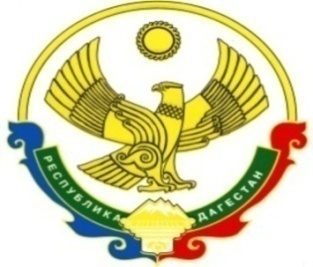 МБДОУ «Детский сад «Радуга» с. ПервомайскоеАДМИНИСТРАЦИИ МУНИЦИПАЛЬНОГО РАЙОНА «КАЯКЕНТСКИЙ РАЙОН»РЕСПУБЛИКИ  ДАГЕСТАН368552 с. Первомайское,  ул.  Гагарина 69, e-mail: mkdou.raduga@mail.ru                                                                                          Утверждаю:                                                                                                                                                                                                 Заведующая    МБДОУ «Детский сад «Радуга»                                                   ______ Чанкаева Л. М.ПланМероприятий МБДОУ «Детский сад «Радуга»на 2021 учебный год, посвященный 100-летию со дня образования Республики Дагестан.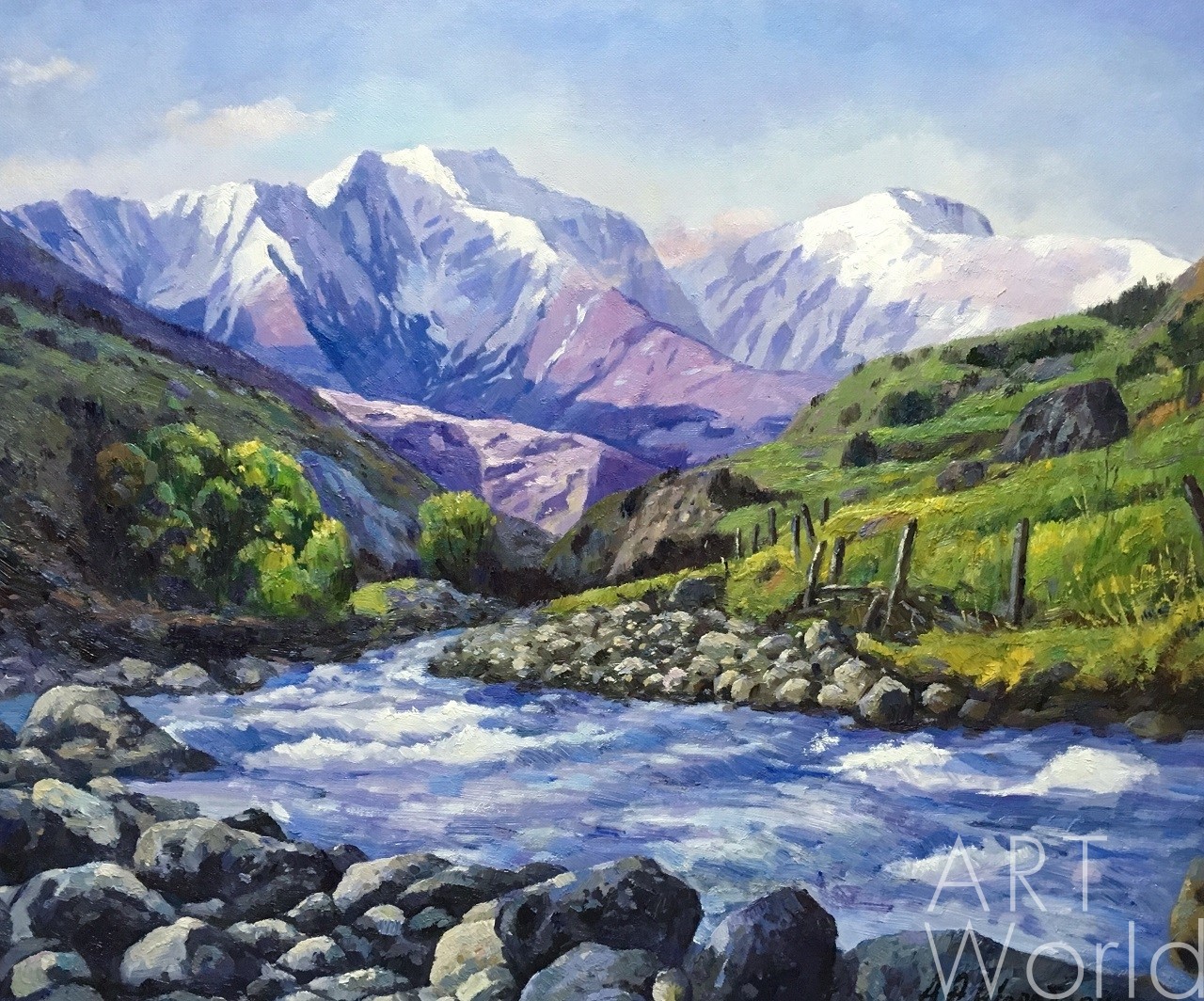 Указ  № 98 от 28.10.2020 "О праздновании 100-летия со дня образования Дагестанской Автономной Советской Социалистической Республики Дагестан» подписан 07 ноября 2020 года исполняющим обязанности Главы Республики Дагестан Сергеем Меликовым.с. Первомайское1.Наглядно-информационная работа.2.Организационно-методическая и педагогическая работа.3.Работа с воспитанниками.4. Работа  с  родителями (законными представителями).№Содержание работыСрокиОтветственные1Тематическое оформление центрального входа здания, групп, спортзала, муз. зала ДОУ и групповые уголки.Январьвторая половинаЗам по УВР2Создание на официальном сайте ДОУ тематической страницы, посвященной 100-летию Республике Дагестан .Январьвторая половинаЗам по УВР3Выпуск совместных стенгазет, буклетов, плакатов к акциям, субботникам, по плану проводимых мероприятий.В течение годаЗам по УВР4Подготовка к реализации проектов о республике в группах ДОУ (анкетирование  родителей, совместные мероприятия, сбор фотографий, материалов для оформления выставок).В течение годаЗам по УВР5Выставка в метод кабинете литературы и демонстрационного материала о республике.Начало февраляЗам по УВР№Содержание работыСрокиОтветственные1Просмотр ООД, посвященных празднованию юбилея республики.Вторая половина февраля Зам по УВР2Конкурс кукол в национальных костюмах.В начале мартаЗам по УВР3Участие  в мероприятиях, посвященных празднованию юбилея республики 100-летию ДАССР.В течение годаЗам по УВР4Консультация с педагогами «Что мы знаем о республике Дагестан».Январь -ФевральЗам по УВР5Видео-презентация «Ими гордится Дагестан».МартЗам по УВР6Оформление книжной выставки к 100-летию ДАССР «Истоки возрождения республики».МартЗам по УВР7Флеш-моб «100 лет Дагестану!».Конец мартаЗам по УВР8Отчет о проведенных мероприятиях к 100-летию ДАССР .К концу годаЗам по УВР и специалисты ДОУ№Содержание работыСрокиОтветственные1Изучить историю символики Дагестана и выучить гимн республики.Январь Зам по УВР2Ознакомить с помощью глобуса о расположении республики и столицы.Февраль Зам по УВР3Проведение тематических занятий, посвященных юбилею.Март Зам по УВР4Организация бесед, досугов, организационной образовательной  деятельности по ознакомлению с историей республики.Январь –Март Зам по УВР5Фестиваль чтецов «Люблю тебя мой край родной».В конце мартаЗам по УВР6Просмотр познавательных фильмов про Дагестан.АпрельЗам по УВР7Фестиваль «Парад костюмов народов Дагестана».Май Зам по УВР8Просмотр мультипликационных фильмов о Дагестанских сказках.МайЗам по УВР9Досуг «Национальные блюда Дагестана».Май Зам по УВР10Ознакомление воспитанников с культурой и традициями народов Дагестана.Январь Зам по УВР11Подготовить театрализованное представление совместно педагог-воспитанник.АпрельЗам по УВР12Видео-презентация о великих сыновей и дочерей Дагестана Героев России.МайЗам по УВР13Ознакомление с творчеством Дагестанских музыкальных композиторов, поэтов и писателей.ФевральЗам по УВР14Организовать музыкальный фестиваль среди воспитанников старших группы.ФевральЗам по УВР15Ознакомление воспитанников через  ООД о сельском хозяйстве и животном мире.Март Зам по УВР16Виртуальная прогулка по городам республики Дагестан.Март Зам по УВР17Фотовыставка достопримечательностей республики Дагестан.ИюньЗам по УВР18Виртуальная прогулка по аулам Дагестана.ИюньЗам по УВР19Ознакомление воспитанников через  ООД «Море не спит, море бурлит» (о значимости Каспийского моря).ИюньЗам по УВР20Видео-презентация об истории  дагестанских чемпионов по спорту Организовать спортивные игры.ИюньФиз.инструкторЗам по УВР№Содержание работыСрокОтветственный1Подготовка к реализации проектов о республике  в группах ДОУ (анкетирование родителей, совместные мероприятия, сбор фотографий, материалов для оформления выставок).в течение годаЗам по УВР Педагоги ДОУ2Конкурс детских работ декоративно-прикладного искусства в сотворчестве с родителями на тему «Мастера золотых рук Дагестана».Онлайн В течение годаЗам по УВР3Участие в подготовке и проведении мероприятий, посвященных празднованию юбилея в республике.В течение годаЗам по УВР